Załącznik NR 2do zarządzenia nr 57/2021 Rektora Politechniki Śląskiejz dnia 23 kwietnia 2021 r.OFERTA 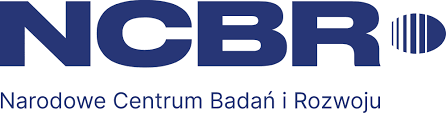 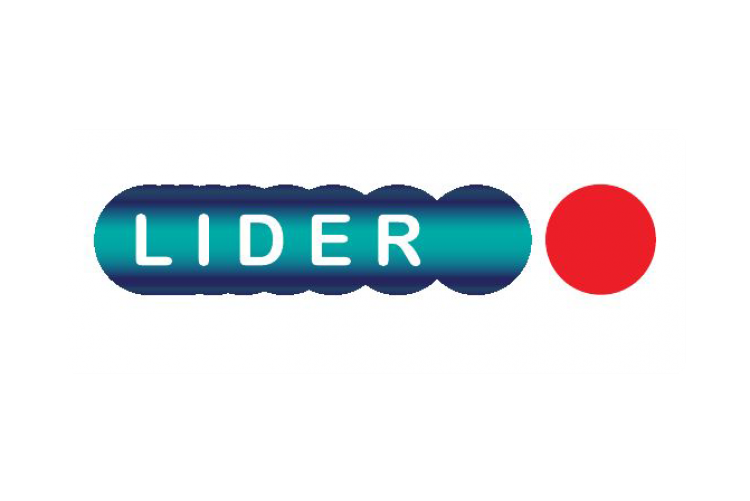 na projekt graficzny rozwijanego banneru tzw. roll uprealizacja zamówienia z projektu Lider XI pt.” Technologia wytwarzania warstw hybrydowych na implantach tytanowych dedykowanych zwierzętom” numer LIDER/12/0048/L-11/19/NCBR/2020finansowanego przez Narodowe Centrum Badań i RozwojuNazwa (firma) oraz adres wykonawcy...............................................................................................................................................................................e-mail: .................................................................................................................................................................NIP:......................................................................................................................................................................REGON:.................................................................................................................................................................numer rachunku bankowego:...............................................................................................................................Oferujemy:wykonanie całości przedmiotu zamówienia:ogółem za cenę: ................................. PLNsłownie złotych: ……………………………………………..……………   …/100Oświadczamy, że ww. całkowita cena dotyczy kompleksowej realizacji zamówienia i uwzględnia wszystkie składniki cenotwórcze, w tym wszelkie podatki, składki na ubezpieczenia społeczne i zdrowotne itp.UWAGA! Cena oferowana przez osobę prawną musi zawierać podatek VAT, a cena oferowana przez osobę fizyczną musi zostać powiększona o ewentualne obciążenia ZUS ponoszone przez Politechnikę Śląską,W przypadku dostawców z krajów UE podatek VAT uiszcza zamawiający zgodnie z prawodawstwem polskim. W przypadku dostawców z krajów trzecich cło i podatek VAT uiszcza zamawiający zgodnie 
z prawodawstwem polskim. Wyżej wymienieni dostawcy podają w ofercie cenę netto,termin realizacji zamówienia jest liczony od daty udzielenia zamówienia: ......................................... (proszę wpisać konkretną datę lub liczbę dni/tygodni/miesięcy)okres gwarancji: ............................ warunki płatności: ......................... dni od daty złożenia faktury, producent/typ/model/nazwa oferowanego towaru: …………………………………………………………………….                                                                                                         (proszę wypełnić, jeżeli dotyczy)Oświadczam, że zapoznałem się z opisem przedmiotu zamówienia oraz wymogami zamawiającego i nie wnoszę do nich żadnych zastrzeżeń.Potwierdzam zapoznanie się z klauzulą informacyjną Politechniki Śląskiej dot. przetwarzania danych osobowych (tzw. klauzulą informacyjną RODO) i zobowiązuję się do przekazania jej wszystkim osobom zaangażowanym z mojej strony w realizację zamówienia.Oświadczam, że wypełniłem obowiązki informacyjne przewidziane w art. 13 lub art. 14 RODO wobec osób fizycznych, od których dane osobowe bezpośrednio lub pośrednio pozyskałem w celu ubiegania się o udzielenie niniejszego zamówienia.Załącznikami do niniejszego formularza, stanowiącymi integralną część oferty, są:..................................................................................................................................................................................................................................................................................................................................................................., dnia .....................................................................................................	pieczęć i podpis osoby uprawnionej do składania 	      oświadczeń woli w imieniu wykonawcy